King Street Primary & Pre - SchoolHigh Grange Road SpennymoorCounty DurhamDL16 6RA                                                                                                                                         Telephone: (01388) 816078Email: kingstreet@durhamlearning.net         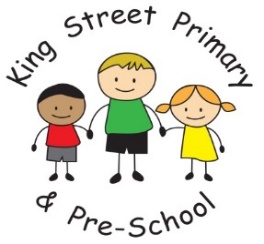 					25th January 2019Dear Parent/Carer,I am delighted to say that we are currently winning the Asda Champions ‘green token’ appeal! We are on track to take the winning prize and hopefully we will be able to make some improvements to our outdoor provision. The children are all now actively involved in school development and are being empowered to help lead the direction of the school. Children and the curriculumWe have had yet another fun filled week and the children have been telling me how much they are enjoying the broader range of activities on offer. We had 3 children visit Ushaw College this week and they have been given the privileged position of Science Ambassador and will help promote and teach science activities across the school. They thoroughly enjoyed their training, were a credit to the school and have many new Science experiments to demonstrate to others.  We also had a number of children who have been trained as Active8- ers this week. These children will be promoting health and fitness across the school and we have pledged that we will aim to keep our children active during the school day to enhance the wellbeing of body and mind. The children and staff have many activities that can be used throughout the day to keep our children physical and help them develop healthy habits. EschoolsLike many people and companies, we are aiming to reduce our use of paper and plastics in a bid to be more eco-friendly. It really does ‘cost the earth’ when we unnecessarily use resources. We are hoping that to help us achieve our goals we can aim to ‘go paperless’ with our newsletters in the near future. This wouldn’t mean that there were no paper copies available but we would keep a limited supply in the foyer area at the main office and they could be collected as needed. The aim would be that we use the Eschools mailing system to send you the newsletter electronically which means you would then be able to download and save this to keep information and dates for future reference. The only way this will be successful is if we can get more people signed up to the Eschool system. If you do not have a login, please speak to your child’s class teacher who will be able to issue one immediately.  We will hopefully be able to pilot this soon to see if it works effectively for everyone. The Eschools communication system has many benefits as you can monitor your child’s attendance, book parent’s evenings and access letters from school. Boiler updateMany of you will now notice the pipe work around the office area of the school building and the many construction workers we have on site. They inform me we will be transferring to the temporary boiler system sometime next week (we are still currently running from our old boiler) but there should be no disturbance to school. The temporary boiler system may actually not be that temporary as they have not yet set a date for the full replacement but it could be well into this year! At least the temporary system will be reliable and should see us through the next few winter months. Diary datesThe diary dates were issued last week but if you need a new copy, please ask at the office and we can provide them for you. The only addition we have to these dates are for children in Year 5 and 6. There is a basketball festival on Wednesday 6th February that selected children will attend and Year 6 are visiting the Botanical Gardens on 13th February. Letters will be issued as necessary for these events. Also a reminder that on Friday the 1st of February we are raising money for the Muscular Dystrophy charity and you may have seen this advertised in the local papers. We are joining in with the orange theme and encourage children to come to school with £1, dressed in something orange and some sunglasses. Let’s raise some money for them. Finally, a thank you goes to Daniel at Tropical Supplies North East who have provided our EYFS with 2 delightful Guinea Pigs! Thank you very much- these will go down a treat with all children in school and Miss Whitfield has kindly offered to give them a home during the holidays!As always, if you have any queries or concerns, please contact us in school. Yours SincerelyJ BromleyHead teacher